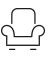 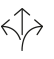 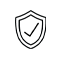 Fitting for top-running glass doors up to 100 kg (220 lbs.), with running track flush with the ceiling. Optionally with soft and self closing mechanism. Wall or ceiling mounting. Minimal installation height.Product-Highlights	Comfort	Accessible opening and soft and self closing at both sides from doorwidths of 800 mm (2' 7 1/2")Flexibility	Running tracks for wall and ceiling mounting with integrated clip-on systemSecurity	Performance guarantee: 15 years for private use and 7 years for commercial use on incomparably low opening forces of max. 22 NTechnical guidelines	Max. Door weight	100 kg (220 lbs.)Door thickness	8–12.7 mm (5/16'' to 1/2'')Max. Door height	4000 mm (13' 1 15/32'')Max. Door width	3000 mm (9' 10 1/8'')Max. Opening width	2950 mm (9' 8 5/32'')Height adjustable	+/- 3 mm (1/8'')Soft close	YesGuaranteed opening force with damping*	Max. 22 N (fully accessible) Door material	GlassFinish color of visible profiles	Aluminum anodized / aluminum stainless steel effectSystem options	Wall mounting	YesCeiling mounting	YesCeiling mounting recessed	YesTop-running	YesApplication area	Utilization light / semi-public access	YesUtilization medium / semi-public access	YesUtilization high / public access	YesTests	Building hardware – Hardware for sliding doors and folding doors according to EN 1527 / 2013– Duration of functionality: Class 6 (highest class = 100,000 cycles)*see warrantyWarranty	Performance guarantee for all official Hawa Junior 100 versions with magnetic soft close system: Guaranteed opening force of the sliding doors of max. 22 N for 15 years in domestic use and 7 years in commercial useThe performance guarantee is valid worldwide with the exception of contractual partners with their registered office/residence in the USA and use of the products by end users with registered office/residence in the USA.Additional function guarantee on all parts other than those subject to wear and tear: 2 yearsProduct Design	Hawa Junior 100 GP consisting of running track (aluminum wall thickness 2.9 mm (1/8'')), running gear with friction bearing rollers, stopper or soft closing mechanism Hawa SoftMove 100, glass suspension with point fixing, bottom guide with zero clearanceOptional:(….) Guide track(….) Track set for fixed glazing(….) Hawa Adapto 80 concrete casting system (….) Bottom door stopper, with centering partInterfaces	Door leafGlass processing for glass holdersPositive-fit glass fixing with point fixingHawa Adapto concrete casting systemThe Hawa Adapto 80 concrete casting system is already integrated in the concrete ceiling of the building shell